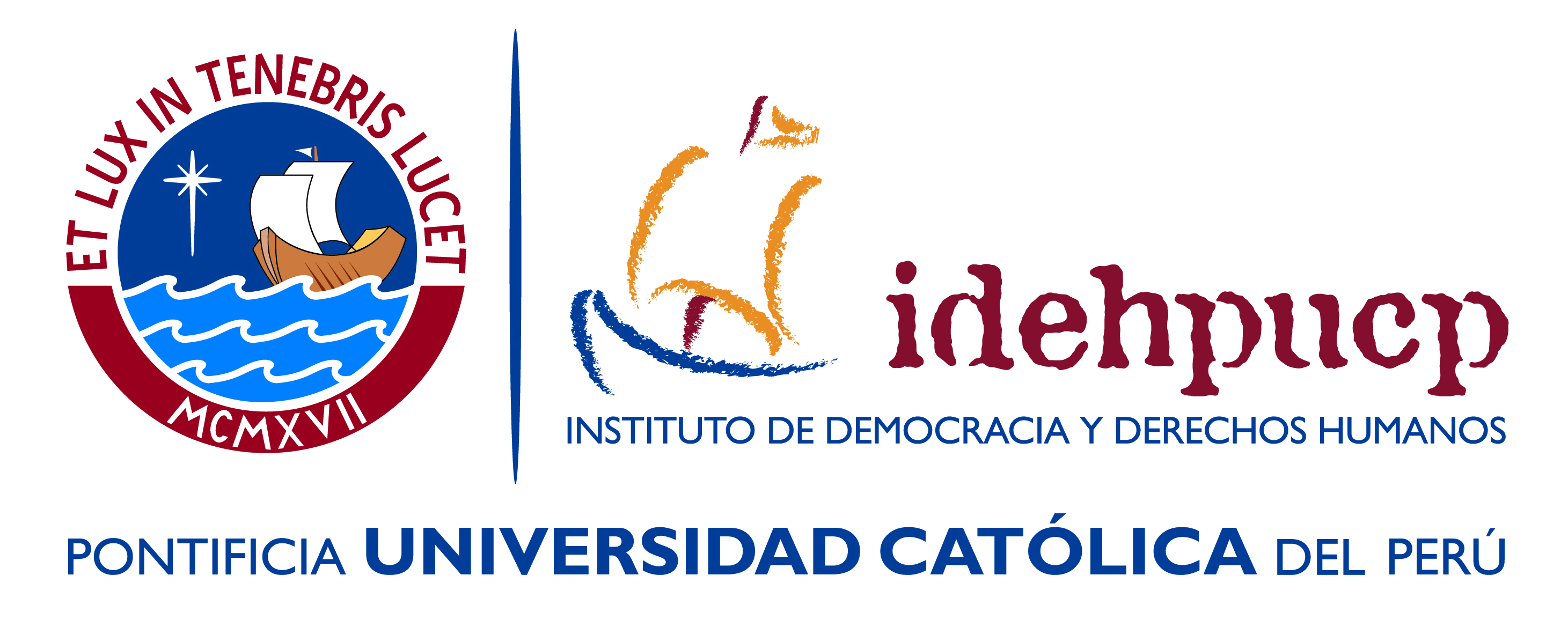 II CONCURSO NACIONAL DE INVESTIGACIÓN EN DERECHOS HUMANOS PARA ESTUDIANTESIDEHPUCPAutorización de publicación y licencia de derechos de autorYo, ______________________________, de nacionalidad ___________________, identificado(a) con DNI _________________________________, con domicilio en ____________________________________________________________________________________, con correo electrónico ___________________________ y con teléfono ______________; y autor(a) de la obra ________ __________________________ (en adelante “la obra), declaro bajo juramento:Que la investigación ________________________que presento al “II Concurso nacional de investigación en derechos humanos para estudiantes” ha sido elaborada por mí, sin ayuda de terceros, salvo labores administrativas de apoyo en mecanografiado y/o citado de fuentes.Que he cumplido con revisar y acepto someterme a las normas establecidas en el Reglamento del “II Concurso nacional de investigación en derechos humanos para estudiantes”En señal de conformidad con lo antes señalado consigno mi firma en la presenteCiudad y fechaFirma